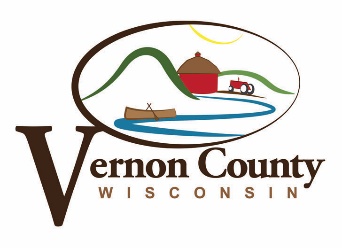 NOTICE OF VERNON COUNTY BOARD COMMITTEE MEETINGSOLID WASTE AND RECYCLING COMMITTEE AGENDAThe Solid Waste and Recycling Committee will meet at 9:30 A.M. on Wednesday October 14th, 2020 at the Vernon County Solid Waste and Recycling Facility at S3705 County Road LF, Viroqua, WI. Call to order, Kelli Mitchell, Chair, presiding Roll call/Introduction of visitors by Committee ChairAffirmation of proper public notice of meeting Review and approve minutes of the September 9th, 2020 meeting Audience to visitors Discussion/ Possible Action Individual Tire PricingDiscussion/ Possible Action of Saturday HoursSeptember Committee ReportReview and Approve VouchersCommittee members reports/questions – Non-action items  Department activity update – Non-action itemAnnouncements     Set next meeting date AdjournThe SW/R Committee will meet at 9:30am on October 14th, 2020 at the Vernon County Solid Waste and Recycling Facility at S3705 County Road LF, Viroqua, WI. Agenda items include: Individual Tire Pricing, Saturday Hours, September Committee Report, Review and Approve Vouchers, Committee Members Reports/Questions, and Department Activity Update. Guidelines for Public Participation at Committee MeetingPublic participation must be limited to the “Audience to Visitors” agenda line unless a request is made at that time to speak during a different agenda line and is authorized by the Committee ChairPlease state name and addressPlease limit comments to 4 minutesPlease state subject to be presentedPersonal attacks or comments are out of order and will be so ruled by the chairQuestions may be presented and become part of a discussion or agenda item at the next committee meeting if requested and appropriate for committee discussion and actionNo action will be taken on public participation comments during the “Audience to Visitors” agenda line.  Items for discussion may be placed on a future board agendaCommittee members may respond to questions or information requests personally or in writing following the meetingCOMMITTEE MEMBERS Kelli Mitchel, Shawn Redington, Lorn Goede, Mary Rae, David Strudthoff